新生网上报名流程报名网址：https://zkadm.jleea.com.cn/zk_bmsq/第一步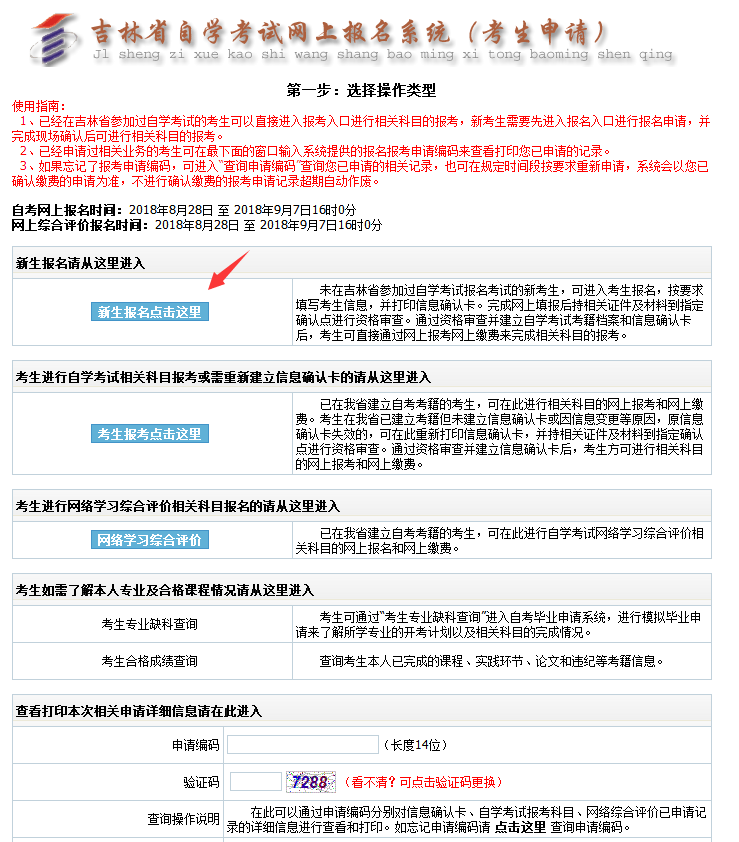 第二步：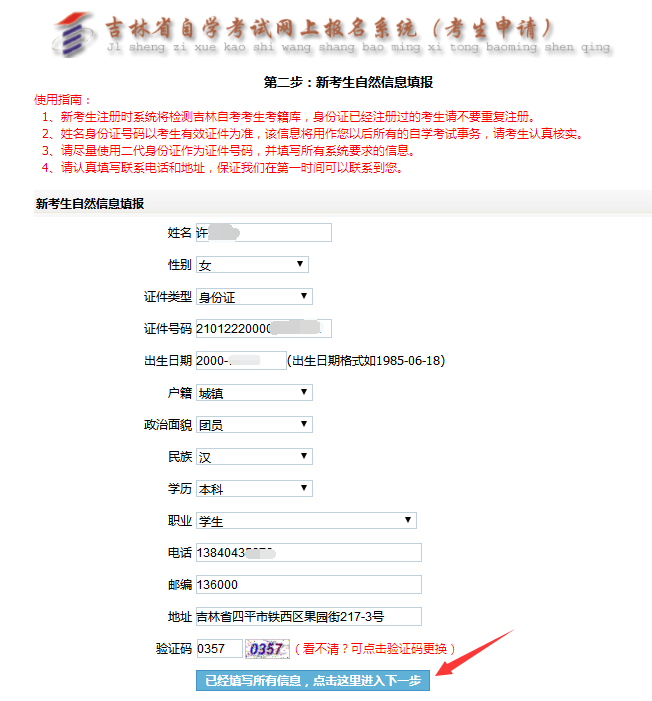 第三步：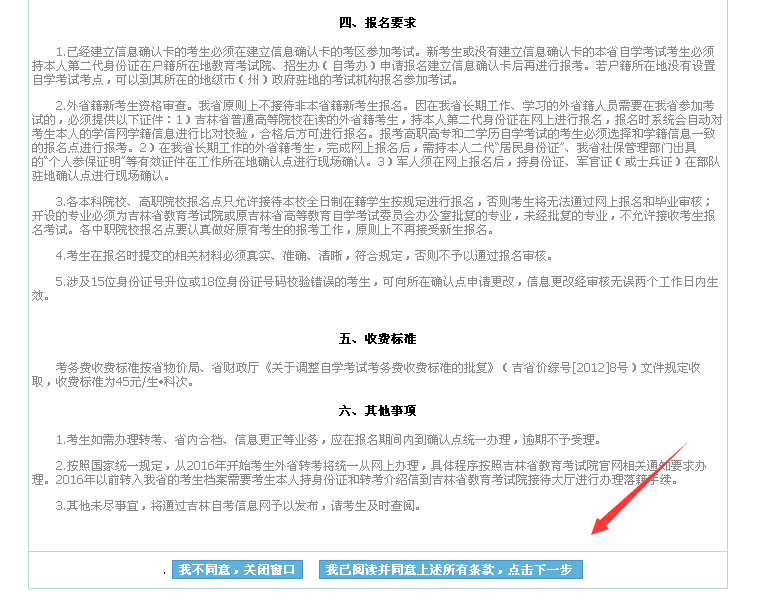 第四步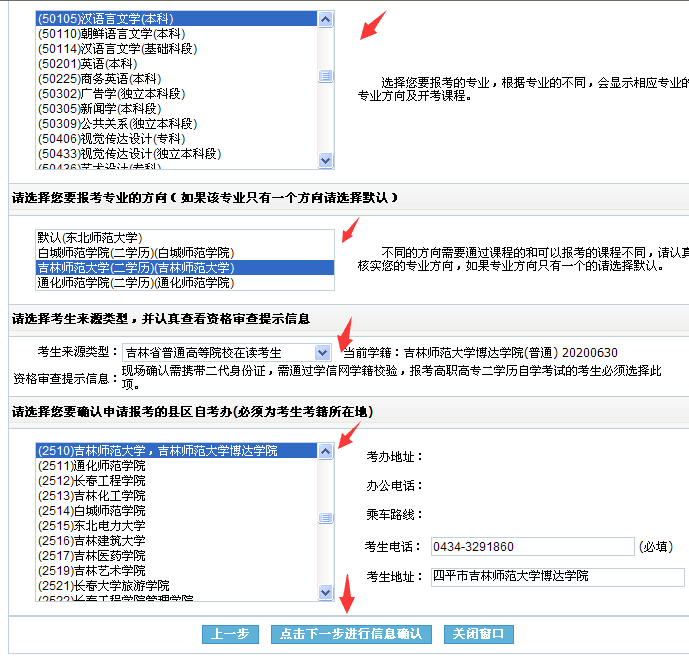 第五步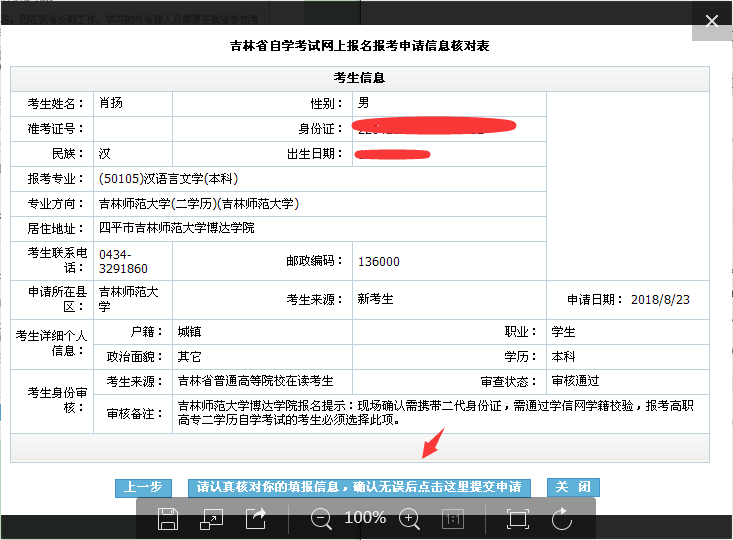 第六步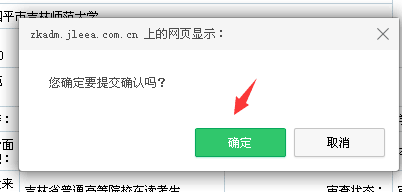 第七步：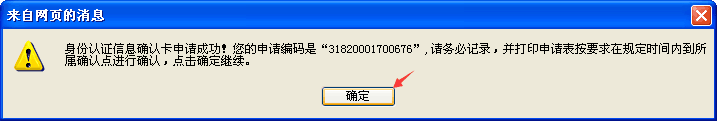 第八步：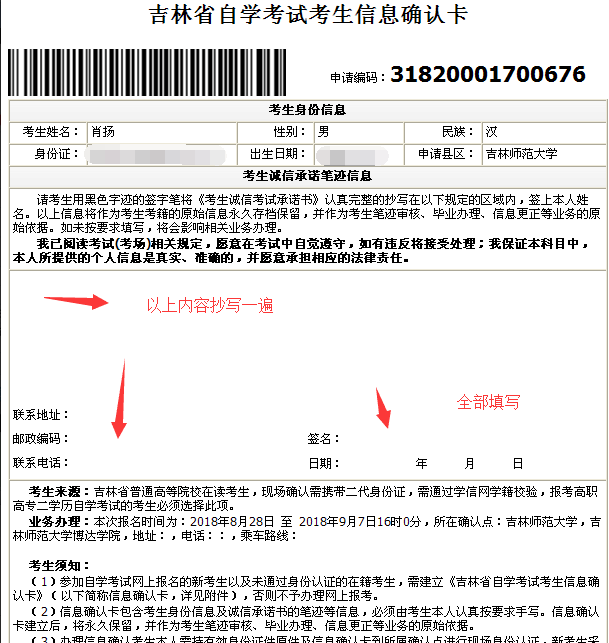 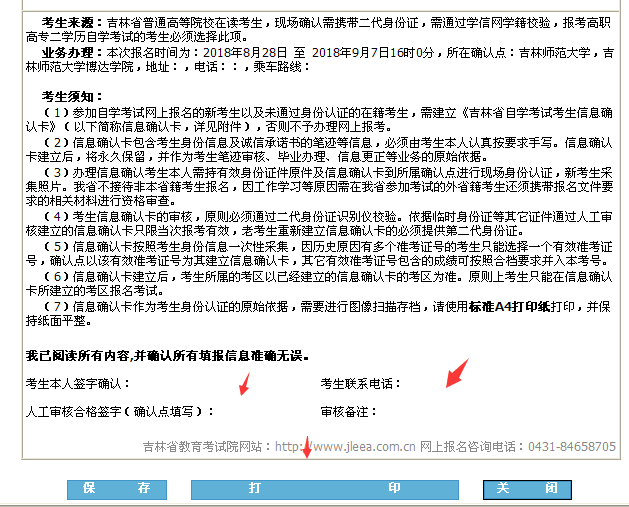 